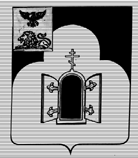 П О С Т А Н О В Л Е Н И ЕАДМИНИСТРАЦИИ  МУНИЦИПАЛЬНОГО РАЙОНА«ЧЕРНЯНСКИЙ РАЙОН» БЕЛГОРОДСКОЙ ОБЛАСТИ28 февраля 2017 года                                                        	           №76Об утверждении бюджетного прогноза Чернянского района на долгосрочный период до 2030 годаВ соответствии со статьей 170.1 Бюджетного кодекса Российской Федерации, в целях осуществления долгосрочного бюджетного планирования в Чернянском районе    п о с т а н о в л я ю:1. Утвердить прилагаемый бюджетный прогноз Чернянского района на долгосрочный период до 2030 года. 2. Контроль за исполнением настоящего постановления возложить на управление финансов и бюджетной политики администрации Чернянского района (Хамрабаева Е.В.) и экономическое управление администрации Чернянского района (Федоров В.В.).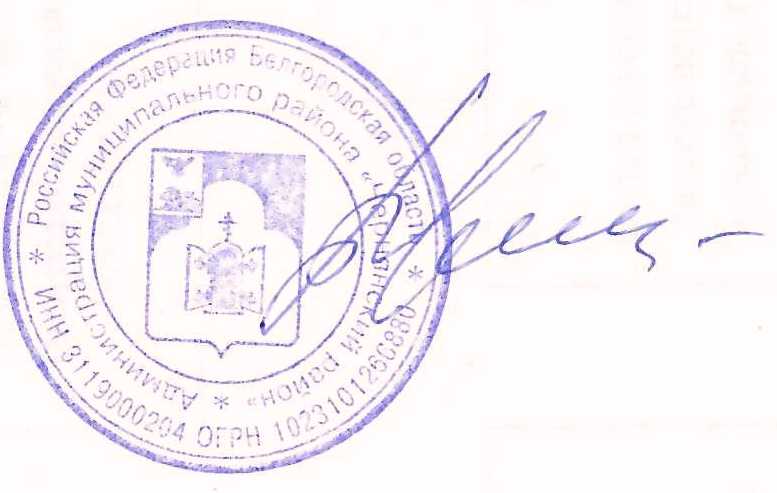 Первый заместитель главырайона по экономическому развитию                                       Т.КругляковаУтвержденпостановлением администрации муниципального района «Чернянский район» Белгородской области от 28  февраля  2017  года  №76Бюджетный прогноз Чернянского района на долгосрочный период до 2030 года1.Основные  положения	Бюджетный прогноз Чернянского района на долгосрочный период до 2030 года (далее - бюджетный прогноз) разработан в соответствии со статьей 170.1 Бюджетного кодекса Российской Федерации, постановлением администрации Чернянского района от 29 сентября 2015 года N 532 «Об утверждении Порядка разработки и утверждения бюджетного прогноза Чернянского района на долгосрочный период».Бюджетный прогноз разработан на 14 лет (2017 - 2030 годы) с учетом стратегических целей, сформулированных в посланиях Президента Российской Федерации Федеральному Собранию Российской Федерации, в указах Президента Российской Федерации от 7 мая 2012 года, в Стратегии социально-экономического развития муниципального района «Чернянский район» Белгородской области до 2025 года, утвержденной решением сессии Муниципального совета Чернянского района от 27.03.2013 года №599 «О принятии  Стратегии социально-экономического развития муниципального района «Чернянский район» Белгородской области на период до 2025 года", и определяет основные направления налоговой, бюджетной и долговой политики и основные параметры консолидированного бюджета Чернянского  района на период до 2030 года, а также предельные объемы расходов бюджета Чернянского района на финансовое обеспечение муниципальных  программ Чернянского района на период их реализации.К задачам бюджетного прогноза относятся:- разработка прогнозов основных характеристик бюджета Чернянского района;- обеспечение прозрачности и предсказуемости параметров бюджета Чернянского района и базовых принципов и условий реализации налоговой, бюджетной и долговой политики;- профилактика бюджетных рисков;- выработка решений по принятию дополнительных мер совершенствования налоговой, бюджетной и долговой политики, включая повышение эффективности бюджетных рисков, способствующих достижению сбалансированности бюджета Чернянского района в долгосрочном периоде.Наряду с реализованными в районе среднесрочным и программно-целевым методами планирования долгосрочное бюджетное прогнозирование будет еще одним инструментом в рамках проводимой работы по повышению эффективности управления муниципальными  финансами.Бюджетный прогноз разрабатывается на основе прогноза социально-экономического развития Чернянского района на долгосрочный период.Целью разработки бюджетного прогноза является оценка основных бюджетных параметров на долгосрочную перспективу, определение ключевых направлений реализации налоговой, бюджетной и долговой политики в долгосрочном периоде, анализ основных рисков, влияющих на сбалансированность бюджета и проработка механизмов их минимизации. Оценка финансовых ресурсов, которые могут быть направлены на достижение стратегических целей социально-экономического развития района, должна послужить основой для разработки и взаимоувязки всей совокупности документов стратегического планирования.Подходы к формированию бюджетного прогноза во многом обусловлены итогами реализации бюджетной политики района за предыдущие годы.II. Основные итоги исполнения консолидированногобюджета Чернянского района, условия формированиябюджетного прогноза в текущем периодеОсновные показатели прогноза социально-экономического развития района на период до 2030 года разработаны управлениями и отделами района совместно с администрациями поселений на основе анализа тенденций развития, итогов социально-экономического развития области за 2015 - 2016 годы, с учетом намерений хозяйствующих субъектов и стратегических направлений развития района.Среди первоочередных мероприятий по обеспечению устойчивого развития экономики и социальной стабильности Чернянского района в 2016 году и на 2017 год: повышение конкурентоспособности и эффективности бизнеса, развитие сельского хозяйства и сельских территорий, инновационного и производственного малого и среднего бизнеса, реализация мероприятий, направленных на улучшение инвестиционного климата, создание новых высокопроизводительных рабочих мест и рост производительности труда, подготовка квалифицированных рабочих кадров, развитие туристического потенциала района, дальнейшее развитие социального сектора, повышение стандартов и уровня жизни населения района.При разработке долгосрочного прогноза учитывались ключевые риски устойчивого социально-экономического развития района, обусловленные как внешними для района и области факторами, так и внутренними ограничениями. Основные показатели прогноза социально-экономического развития Чернянского района на период до 2030 года представлены в приложении N 1 к бюджетному прогнозу.В целом в 2016 году в районе сохранялась стабильная ситуация в промышленном и сельскохозяйственном производстве. Объем валового муниципального продукта района по оценке составил в 2016 году в текущих основных ценах 6,1 млрд. рублей, что в сопоставимых ценах выше уровня 2015 года на 3 процента. Индекс промышленного производства в 2016 году сложился на уровне 109,4 процента. Валовая продукция сельского хозяйства по расчетам составила 5123,8 млн. рублей, или 114 процента в сопоставимых ценах к уровню предыдущего года. Оборот розничной торговли в 2016 году достиг 2520,9 млн. рублей, объем платных услуг населению района - 170 млн. рублей, с ростом к 2015 году в сопоставимых ценах 101,7 процента по обороту розничной торговли и 97,5 процента по платным услугам. Размер среднемесячной номинальной начисленной заработной платы работников организаций за 2016 год составил 22,043 тыс. рублей, что в номинальном выражении на 6,8 процента выше уровня 2015 года. Численность населения района уменьшилась в 2016 году по сравнению с 2015 годом и составила 31,383 тыс. человек, сохраняется положительное сальдо миграции.В ходе разработки основных показателей прогноза социально-экономического развития района на период до 2030 года учитывались прогнозы Департамента экономического развития Белгородской области, а также проводимые Правительством области мероприятия по укреплению конкурентоспособных позиций региона, импортозамещению, привлечению инвестиций в инновационные сектора экономики и высокотехнологичные проекты развития производств, повышению качества инфраструктуры, созданию благоприятных условий для предпринимательской деятельности, улучшению социальных параметров развития.Реализация приоритетных стратегических направлений экономической политики обеспечить повышение конкурентоспособности экономики и социальной сферы района на основе кластерного подхода с использованием механизмов государственно-частного и муниципально-частного партнерства, проектного и программного управления.2.1. В результате будет обеспечено поступательное развитие экономики района и сохранение устойчивого роста валового муниципального продукта (далее - ВМП). ВМП области прогнозируется в 2030 году в объеме 10,4 млрд. рублей с ростом к 2016 году в сопоставимых ценах в 1,7 раза. Основной объем ВМП района в прогнозируемом периоде будут обеспечивать промышленные виды экономической деятельности, сельское хозяйство, оптовая и розничная торговля, строительство, на долю которых приходится более 70 процентов производимого ВМП.Положительная динамика валового муниципального продукта в долгосрочном периоде обусловлена ростом его инвестиционной составляющей, проводимыми в районе и области расширением, модернизацией и реконструкцией обрабатывающих производств, реализацией проектов в сельском хозяйстве. Реализуемые в районе мероприятия направлены на повышение темпов роста как объема валового муниципального продукта, так и его величины на душу населения. По прогнозу на одного жителя области в 2030 году будет производиться 347,8 тыс. рублей ВМП.2.2. В промышленности деятельность администрации района в долгосрочном периоде будет направлена на продолжение взаимодействия с бизнес-структурами по увеличению объемов производства, развитию импортозамещения, усилению модернизационных аспектов, развитию и созданию новых конкурентоспособных производств, внедрению современных технологий, применению энерго- и ресурсосберегающих технологий, сохранению и дальнейшему развитию достигнутых предприятиями позиций на внешнем и внутреннем рынках.В целях обеспечения условий для модернизации действующих и создания новых высокоэффективных производств, повышения конкурентоспособности выпускаемой продукции продолжится реализация программы «Развитие экономического потенциала и формирование благоприятного предпринимательского климата в Чернянском районе на 2015 - 2020 годы».Деятельность предприятий пищевой промышленности будет направлена на модернизацию, реконструкцию действующих и создание новых производств для обеспечения переработки возрастающих объемов сельскохозяйственной продукции, улучшение качества и расширение ассортимента продукции, что будет способствовать снижению зависимости от импортного производства.В районе продолжится развитие индустрии строительных материалов с использованием имеющихся в районе запасов полезных ископаемых на основе повышения качества, экологичности выпускаемой продукции.Одно из перспективных направлений развития территорий - реализация проектов по созданию частных промышленных (индустриальных) парков, в том числе с участием малых инновационных предприятий. В настоящее время планируется создание площадки по типу промышленного парка в селе Окуни Волоконовского сельского поселения. Принимаемые меры дают возможность прогнозировать в 2030 году рост промышленного производства в 1,6 раза в сопоставимых ценах к уровню 2016 года. Наибольший удельный вес в структуре промышленного производства по-прежнему будут занимать предприятия обрабатывающих производств, в том числе по производству пищевых продуктов. Основным звеном агропромышленного комплекса района по-прежнему будет развитие животноводства. Важными задачами в животноводстве будут селекционная работа, глубокая переработка продукции и повышение ее качества, создание безотходных технологий, развитие территориальных кластеров в животноводстве, в рамках которых технологические процессы осуществляются по системе полного замкнутого цикла (от производства кормов до переработки произведенного сырья и реализации готовой продукции через собственную торговую сеть), минимизация применения ветеринарных препаратов и прочих средств.В долгосрочной перспективе в растениеводстве намечается дальнейшее проведение мероприятий по биологизации системы земледелия, поддержке элитного семеноводства, внедрению энергосберегающих технологий при возделывании основных сельскохозяйственных культур, улучшение воспроизводства земельных и других природных ресурсов, используемых в сельхозпроизводстве, развитие инфраструктуры, кадрового потенциала агропродовольственного рынка и совершенствование механизмов его регулирования, активизирование опытно-исследовательской и научно-внедренческой работы.В результате принимаемых мер по развитию агропромышленного комплекса выпуск продукции сельского хозяйства в хозяйствах всех категорий в 2030 году просчитывается в сумме 449,5 млрд. рублей с ростом в 1,6 раза в сопоставимых ценах к 2016 году.2.3. В прогнозируемом периоде продолжится планомерная работа по созданию условий для ведения предпринимательской деятельности: оказание поддержки инвесторам по принципу «одного окна», заключение соглашений о социально-экономическом сотрудничестве, выделение земельных участков под строительство производственных объектов.Будет продолжена работа по оценке регулирующего воздействия в целях выявления в нормативных правовых актах района и их проектах положений, вводящих избыточные обязанности, запреты и ограничения для субъектов предпринимательской и инвестиционной деятельности или способствующих их введению.В целях улучшения инвестиционного климата продолжится сотрудничество с АНО «Агентство стратегических инициатив по продвижению новых проектов» по реализации мероприятий «дорожной карты» по внедрению лучших муниципальных практик, направленных на создание условий для увеличения притока инвестиций, упрощения процедур ведения предпринимательской деятельности на территории района и повышения уровня деловой репутации муниципальных образований.В результате реализации мероприятий по повышению инвестиционной привлекательности объем инвестиций в основной капитал по сравнению с 2016 годом в сопоставимых ценах увеличится на 16,9%  и достигнет в 2030 году 3 млрд. рублей, что представляется возможным за счет реализации инвестиционных проектов в техническом перевооружении крупных сельскохозяйственных и промышленных предприятий, строительстве и реконструкции дорог, индивидуальном жилищном строительстве. Кроме того, выполнение комплекса мероприятий, направленных на улучшение инвестиционного климата, позволит привлечь на территорию района новых инвесторов.2.4. Для обеспечения улучшения качества жизни населения района будет продолжена работа по строительству, реконструкции и капитальному ремонту объектов образования, здравоохранения, учреждений культуры, физической культуры и спорта в рамках реализации государственных программ области «Развитие образования в Чернянском районе на 2015 - 2020 годы», «Развитие культуры и искусства в Чернянском районе на 2015 - 2020 годы», «Развитие физической культуры и спорта в Чернянском районе на 2015 - 2020 годы», «Социальная поддержка граждан в Чернянском районе на 2015 - 2020 годы».Продолжится реализация муниципальной программы «Обеспечение доступным и комфортным жильем и коммунальными услугами жителей Чернянского района на 2015 - 2020 годы», которая предусматривает комплексный подход к развитию данного сектора.В целях благоустройства населенных пунктов и микрорайонов массовой застройки, развития дорожной сети, обеспечения качественного транспортного обслуживания населенных пунктов района продолжится реализация программы «Совершенствование и развитие транспортной системы и дорожной сети в Чернянском районе на 2015 - 2020 годы».В результате объем работ, выполненных по виду деятельности «Строительство», в 2030 году просчитывается в сумме 823 млн. рублей с ростом в 1,1 раза в сопоставимых ценах к 2016 году.2.5. Ускоренное развитие малого и среднего бизнеса на основе повышения качественного уровня мер и инструментов поддержки данного сектора, улучшения предпринимательского климата будет осуществляться в рамках подпрограммы «Развитие и государственная поддержка малого и среднего предпринимательства» муниципальной программы «Развитие экономического потенциала и формирование благоприятного предпринимательского климата в Чернянском районе на 2015 - 2020 годы». 2.6. Последовательно будет развиваться потребительский рынок района.Развитие современной торговой инфраструктуры, увеличение общего количества торговых площадей, уровня доступности товаров для населения, в том числе в сельской местности, совершенствование традиционных форм торговли, стимулирование деловой активности торговых организаций и производителей товаров, выставочной деятельности и в дальнейшем будут положительно воздействовать на функционирование потребительского рынка района и наиболее полное удовлетворение спроса покупателей.В районе будет продолжена реализация Программы развития торговли в Чернянском районе на 2016 - 2020 годы с целью создания благоприятных условий для развития торговой деятельности на территории района, обеспечения доступности товаров для населения и повышения качества услуг, предоставляемых хозяйствующими субъектами, осуществляющими торговую деятельность, формирования конкурентной среды.В результате по прогнозным расчетам в 2030 году оборот розничной торговли достигнет 5,4 млрд. рублей, что выше уровня 2016 года в 1,4 раза в сопоставимых ценах.2.7. Роль рынка услуг в жизнедеятельности общества неуклонно возрастает, поэтому органами местного самоуправления муниципального района и городского и сельских  поселений принимаются меры, направленные на дальнейшее развитие сферы платных услуг. Характерной особенностью рынка услуг является существенная доля индивидуального предпринимательства в формировании его объемов. В прогнозируемом периоде предполагается расширение спектра и объемов платных услуг, повышение их качества и доступности для всех групп населения.По прогнозу объем платных услуг в 2030 году достигнет 285 млн. рублей, что выше 2016 года в 1,1 раза в сопоставимых ценах.2.8. В долгосрочном периоде сохранится положительная динамика основных показателей уровня жизни населения, в том числе доходов и заработной платы. В целом по району в 2030 году фонд начисленной заработной платы работников организаций вырастет к 2016 году в 2,5 раза и составит 5,1 млдр. рублей. Среднемесячная номинальная начисленная заработная плата работников организаций в 2030 году составит 54,4 тыс. рублей, что выше уровня 2016 года в 2,5 раза.Дальнейшее улучшение социально-экономической ситуации в районе, активная реализация мер демографической политики по стимулированию рождаемости, снижению смертности, сохранению и укреплению здоровья, увеличению продолжительности жизни населения, реализация проекта «Управление здоровьем» в прогнозируемом периоде будут способствовать росту среднегодовой численности населения области.В целях сохранения финансовой стабильности во всех отраслях бюджетной сферы проводятся мероприятия по оптимизации расходов, направленные на сокращение дефицита районного бюджета. Расходы районного бюджета формируются в разрезе муниципальных программ с учетом принципов бюджетирования, ориентированного на результат. Развитие финансовой системы области на протяжении последних лет характеризуется опережающим ростом бюджетных расходов по сравнению с бюджетными возможностями. Такая тенденция обусловлена динамичным развитием экономики, безусловным выполнением социальных обязательств, а также решений, устанавливающих ряд целевых параметров социально-экономического развития.В районе продолжается работа по увеличению числа дошкольных мест за счет строительства, реконструкции, капитального ремонта детских садов.Конечная цель бюджетной политики состоит в повышении уровня и качества жизни населения в условиях сбалансированного бюджета, что подразумевает создание условий для устойчивого повышения уровня жизни граждан, их всестороннего развития, защиту их безопасности и обеспечение социальных гарантий.III. Подходы и методология разработки Бюджетного прогнозаОсновные параметры консолидированного бюджета Чернянского района на период до 2030 года определены исходя из следующих методологических подходов.3.1. Доходы консолидированного бюджета до 2030 года определены с учетом прогнозных показателей социально-экономического развития района, действующих изменений бюджетного и налогового законодательства и базовых показателей по поступлению налоговых и неналоговых платежей.Прогнозные разработки по каждому виду доходов сформированы на базе сложившейся динамики их начислений и поступлений, ожидаемой оценки в текущем году, задолженности по налогам, а также прогнозируемых показателей по фонду оплаты труда и темпам его роста, кадастровой стоимости земли, заключенных договоров на передачу в аренду земельных участков и имущества, действующих ставок по налоговым и неналоговым платежам.3.2. Общий объем расходов бюджета Чернянского района и бюджетов сельских поселений определен исходя из прогнозируемого объема доходов соответствующих бюджетов, ограничения предельных размеров дефицита и долговых обязательств, установленных бюджетным законодательством и соглашениями о предоставлении бюджетных кредитов.Расходы консолидированного бюджета Чернянского района на долгосрочный период сформированы с учетом безусловного приоритета исполнения действующих обязательств, в том числе определенных указами Президента Российской Федерации от 7 мая 2012 года - повышение оплаты труда отдельных категорий работников бюджетной сферы, поддержка семьи и материнства, переселение граждан из аварийного жилищного фонда. Кроме того, приоритетами останутся реализация мер социальной поддержки населения, поддержка отраслей экономики.Расходы на обслуживание муниципального долга учтены в структуре бюджетных расходов в соответствии с условиями действующих и планируемых к принятию долговых обязательств.IV. Основные параметры районного и консолидированногобюджетов Чернянского района на долгосрочный периодОсновные параметры районного и консолидированного бюджетов Чернянского района на долгосрочный период приведены в приложении N 2 к настоящему бюджетному прогнозу.В целях обеспечения сбалансированности бюджета Чернянского района Администрацией муниципального района «Чернянский район» принимаются меры по повышению эффективности бюджетных расходов, выявлению и использованию резервов для достижения установленных результатов.Расходы районного бюджета формируются в полном соответствии с принципами программно-целевого бюджетного планирования. В 2016 году 82 процента расходов районного бюджета реализованы в рамках 8 муниципальных программ Чернянского района. При формировании муниципальных программ Чернянского района обеспечена увязка их целей, задач и показателей с документами стратегического планирования федерального и регионального уровней, в том числе с указами Президента Российской Федерации, прогнозом социально-экономического развития Белгородской области и Чернянского района.V. Структура доходов и расходов районного бюджетаПо видам поступлений районный бюджет в 2016 году имеет следующую структуру:- налоговые доходы – 25,3 процента;- неналоговые доходы – 4,4 процента;- безвозмездные поступления – 70,3 процента.В структуре налоговых и неналоговых доходов районного бюджета ведущее место занимает налог на доходы физических лиц, акцизы. На плановый период структура платежей существенных изменений не претерпевает.Структура расходов районного бюджета  в 2016 году:1. Расходы социальной направленности – 79,0 процента, в том числе:- образование – 48,4 процента;- культура, кинематография – 10,3 процента;- социальная защита – 17,6 процента;- физическая культура и спорт – 2,7 процента;2. Расходы на поддержку отдельных отраслей экономики – 4,6 процента, в том числе:- капитальное строительство и реконструкция - 3,3 процента;- дорожное хозяйство – 0,7 процента;государственная поддержка агропромышленного комплекса – 0,5 процента.3. Обслуживание государственного долга – 0,5 процента.4. Иные расходы – 15,9 процента.Приоритетными направлениями расходов районного бюджета продолжают оставаться расходы на социальную сферу, удельный вес которых составляет в общем объеме расходов порядка  79  процентов.Основные параметры районного и консолидированного бюджетов Чернянского района на долгосрочный период в соответствии с функциональной структурой расходов приведены в приложении N 3 к настоящему бюджетному прогнозу.VI. Муниципальный долг Чернянского районаДолгосрочное бюджетное планирование по муниципальному долгу учитывает, что муниципальные заимствования осуществляются сроком на 1 - 3 года. Практика складывается следующим образом: муниципальный район осуществляет рефинансирование заимствований и резкого снижения долга не происходит, поскольку для этого необходимы значительные объемы собственных доходных источников. В этой связи при осуществлении долгосрочного бюджетного планирования по муниципальному долгу учитывался срок, на который осуществляются муниципальные заимствования.VII. Оценка и минимизация бюджетных рисковБюджетная система крайне восприимчива к изменениям экономической ситуации.Основными рисками реализации бюджетного прогноза являются развитие кризисных явлений в экономике и снижение темпов социально-экономического развития Российской Федерации,  Белгородской области и Чернянского района, приводящие к сокращению поступлений доходов в консолидированный бюджет, повышению прогнозируемого уровня инфляции, ухудшению условий для заимствований, росту муниципального долга.Изменения федерального законодательства, влияющие на параметры консолидированного бюджета района (новации в межбюджетном регулировании, снижение нормативов отчислений от налогов и сборов, установление новых расходных обязательств, сокращение межбюджетных трансфертов из федерального бюджета, передача дополнительных полномочий), также обуславливают риски неисполнения параметров бюджетного прогноза.Минимизировать последствия рисков, влияющих на бюджетную сбалансированность, предполагается за счет:- максимального наполнения (повышения собираемости) доходной части бюджета Чернянского района;- принятия эффективных мер, направленных на развитие экономического потенциала Чернянского района;- ограничения роста расходных обязательств на основе оценки эффективности бюджетных расходов;- поддержания экономически безопасного уровня долговых обязательств и минимально возможной стоимости их обслуживания;- проведения контроля за исполнением бюджета Чернянского района.VIII. Основные подходы, цели и задачи формированияи реализации бюджетной, налоговой и долговой политикиЧернянского района в долгосрочном периодеОсновными задачами органов местного самоуправления на ближайшую перспективу являются: сохранение социальной стабильности в районе, стимулирование инвестиционной деятельности и повышения спроса на инновации в экономике, что будет способствовать увеличению налогового потенциала и формированию стабильной доходной базы бюджета района.С учетом изменений федерального законодательства определены основные задачи налоговой политики Чернянского района:- расширение налогового потенциала на основе роста предпринимательской и инвестиционной деятельности, денежных доходов населения;- противодействие уклонению от уплаты налоговых платежей и выявлению сокрытия налогооблагаемой базы;- проведение оценки эффективности налоговых льгот и ужесточение принципов их получения;- рост уровня собираемости платежей в бюджет и сокращение задолженности по их уплате;- повышение эффективности управления муниципальным имуществом района.Налоговая политика Чернянского района в плановом периоде ориентирована на мобилизацию собственных доходов на основе экономического роста и развития доходного потенциала исходя из позитивных структурных изменений в экономике района и усиления инвестиционной направленности экономического развития.Главным критерием эффективности налоговой политики должно стать достижение заявленных приоритетов.В связи с этим основными направлениями налоговой политики являются: повышение реалистичности и минимизация рисков несбалансированности при бюджетном планировании;- реализация комплекса мер по обеспечению роста налогового потенциала района и полноты учета объектов налогообложения;- продолжение практики согласованных действий органов местного самоуправления с федеральными органами государственной власти по недопущению минимизации налогов, выводу из тени доходов убыточных организаций, пресечению финансовых схем по сокрытию налогооблагаемой базы, постановке на учет обособленных подразделений, головные организации которых расположены за пределами области;- усиление работы по легализации заработной платы работающего населения, дополнительному привлечению граждан к декларированию полученных доходов, в том числе от сдачи в аренду недвижимости, продажи недвижимости, транспортных средств, акций и др.;- пересмотр ставок, отмена льгот с учетом требований Министерства финансов Российской Федерации в качестве обязательного условия для получения дотации на выравнивание бюджетной обеспеченности;- активизация работы по повышению поступлений от всех мер принудительного взыскания задолженности, обеспечения роста эффективности взыскания;- совершенствование налогового администрирования, повышение ответственности администраторов доходов за эффективное прогнозирование, своевременность, полноту поступления и сокращение задолженности администрируемых платежей.Основными задачами долгосрочной бюджетной политики Чернянского района будут оставаться:- ограничение темпа роста бюджетных расходов;- обеспечение сбалансированного распределения имеющихся финансовых ресурсов между текущими социальными расходами и расходами на развитие;- минимизация дефицита.Реализация долгосрочной бюджетной политики Чернянского района будет осуществляться по следующим приоритетным направлениям:1) повышение эффективности бюджетных расходов за счет реализации мероприятий:- по развитию системы организации закупок товаров, работ и услуг для муниципальных нужд путем планирования закупок на этапе составления проекта бюджета на очередной финансовый год и плановый период с применением механизма нормирования в сфере закупок;- по повышению эффективности мер социальной поддержки населения в результате введения критерия нуждаемости и проведения анализа результативности предоставления конкретных видов поддержки;- по повышению эффективности оказания муниципальных услуг, в том числе за счет планирования расходов на выполнение муниципальных заданий на основе базовых нормативов затрат; включения в нормативные затраты по содержанию имущества только затрат на имущество, используемое для выполнения муниципального задания; привлечения некоммерческих организаций социальной направленности к оказанию муниципальных услуг;- по совершенствованию инструментов программно-целевого планирования и управления путем планирования мероприятий муниципальных программ с учетом приоритетов социально-экономического развития района и реальных финансовых возможностей бюджетов бюджетной системы Чернянского района, развития механизма проектного управления, дальнейшего совершенствования системы оценки эффективности реализации муниципальных программ;2) обеспечение прозрачности и открытости муниципальных финансов Чернянского района для общества путем:- публикации брошюры "Бюджет для граждан";- освещения в средствах массовой информации актуальных вопросов по бюджетной тематике;3) совершенствование и развитие межбюджетных отношений, включая:- содействие в обеспечении сбалансированности местных бюджетов;- стимулирование органов местного самоуправления в увеличении собственной доходной базы;- повышение эффективности предоставления целевых межбюджетных трансфертов;- проведение ответственной муниципальной долговой политики.Реализация основных направлений долгосрочной бюджетной политики Чернянского района позволит снизить темпы роста расходов за счет сокращения неэффективных трат, сформировать оптимальную структуру расходов бюджета, исходя из приоритетов муниципальной политики, сконцентрировать имеющиеся финансовые ресурсы на наиболее значимых направлениях развития района.Долговая политика Чернянского района до 2030 года будет направлена на снижение уровня долговой нагрузки на бюджет района.Стратегической целью управления муниципальным долгом Чернянского района является обеспечение сбалансированности бюджета Чернянского района при безусловном выполнении принятых обязательств и соблюдении норм и ограничений, установленных Бюджетным кодексом Российской Федерации.Управление муниципальным долгом - одно из важнейших направлений бюджетной политики органов исполнительной власти Чернянского района.Планирование объемов, выбор инструментов новых заимствований, формирование расходов на погашение и обслуживание долговых обязательств основано на анализе структуры муниципального долга района с учетом обеспечения устойчивости и платежеспособности бюджета. IX. Подходы к прогнозированию и показатели финансовогообеспечения муниципальных программ Чернянского района на период их действияПри определении подходов к прогнозированию показателей муниципальных программ Чернянского района применяются следующие принципы:использование программного бюджета как инструмента для управления социально-экономическим развитием региона;ориентация показателей муниципальных программ Чернянского района на достижение долгосрочных целей социально-экономического развития;взаимосвязь показателей муниципальных программ Чернянского района с показателями социально-экономического развития региона, утвержденными документами стратегического планирования, в том числе на долгосрочный период;взаимосвязь целевых показателей (индикаторов) с ресурсным обеспечением муниципальных программ Чернянского района.Показатели финансового обеспечения муниципальных программ Чернянского района представлены в приложении N 4 к настоящему бюджетному прогнозу.Приложение N 1Основные показатели социально-экономического развития муниципального района "Чернянский район"                                                                                                                         на период до 2030 годаБазовый вариант - основной.Базовый вариант - основной.Базовый вариант - основной.Приложение N 2Основные параметры районного  и консолидированного бюджетовЧернянского района  на долгосрочный период(тыс. рублей)Приложение N 3Основные параметры районного и консолидированного бюджетовЧернянского района на долгосрочный период в соответствиис функциональной структурой расходов(тыс. рублей)Приложение N 4Показатели финансового обеспечения муниципальныхпрограмм Чернянского района(тыс. рублей)ПоказателиЕдиница измеренияотчетотчетоценкапрогнозпрогнозпрогнозпрогнозпрогнозпрогнозпрогнозпрогнозпрогнозПоказателиЕдиница измерения201520162017201820182018201920192019202020202020ПоказателиЕдиница измерения201520162017консерватив-ный вариантбазовыйвариантцелевойвариантконсерватив-ный вариантбазовыйвариантцелевойвариантконсерватив-ный вариантбазовыйвариантцелевойвариантПромышленное производствоОбъем отгруженных товаров собственного производства, выполненных работ и услуг собственными силами по промышленнымвидам деятельностимлн руб.6134,307364,807605,007886,307886,307886,308151,908151,908151,908415,108415,108415,10Объем отгруженных товаров собственного производства, выполненных работ и услуг собственными силами по промышленнымвидам деятельности% к предыдущему году в действующих ценах164,40120,10103,30103,70103,70103,70103,40103,40103,40103,20103,20103,20в том числе:Добыча полезных ископаемых - РАЗДЕЛ Bмлн руб.Добыча полезных ископаемых - РАЗДЕЛ B% к предыдущему году в действующих ценахОбрабатывающие производства - РАЗДЕЛ Cмлн руб.6042,607245,107478,107751,507751,507751,508005,808005,808005,808266,408266,408266,40Обрабатывающие производства - РАЗДЕЛ C% к предыдущему году в действующих ценах159,30120,00103,20103,70103,70103,70103,30103,30103,30103,30103,30103,30Обеспечение электрической энергией, газом и паром; кондиционирование воздуха - РАЗДЕЛ Dмлн руб.59,2086,2087,6095,2095,2095,20105,70105,70105,70107,80107,80107,80Обеспечение электрической энергией, газом и паром; кондиционирование воздуха - РАЗДЕЛ D% к предыдущему году в действующих ценах100,90145,60101,60108,70108,70108,70111,00111,00111,00102,00102,00102,00Водоснабжение; водоотведение, организация сбора и утилизация отходов, деятельность по ликвидации загрязнений - РАЗДЕЛ Eмлн руб.29,4033,5039,1039,5039,5039,5040,4040,4040,4040,9040,9040,90Водоснабжение; водоотведение, организация сбора и утилизация отходов, деятельность по ликвидации загрязнений - РАЗДЕЛ E% к предыдущему году в действующих ценах101,40113,90116,70101,00101,00101,00102,30102,30102,30101,20101,20101,20Сельское хозяйствоВыпуск продукции сельского хозяйства всеми сельхозтоваропроизводителямимлн руб.5112,505123,805311,505853,005853,005853,006114,406114,406114,406374,806374,806374,80Выпуск продукции сельского хозяйства всеми сельхозтоваропроизводителями% к предыдущему году в сопоставимых ценах109,10114,00100,00104,60104,60104,60100,90100,90100,90100,80100,80100,80ИнвестицииОбъем инвестиции в основной капитал(за счет всех источников финансирования)млн руб.2132,301580,001658,301454,801454,801454,801516,901516,901516,901584,301584,301584,30Объем инвестиции в основной капитал(за счет всех источников финансирования)% к предыдущему году в сопоставимых ценах76,1064,80101,9085,3085,3085,30101,70101,70101,70101,90101,90101,90СтроительствоОбъем выполненных работ по видуэкономической деятельности "строительство"млн руб.490,00520,00554,30571,00571,00571,00595,00595,00595,00626,00626,00626,00Объем выполненных работ по видуэкономической деятельности "строительство"% к предыдущему году в сопоставимых ценах88,00105,40103,50100,00100,00100,00101,00101,00101,00102,00102,00102,00ПоказателиЕдиница измеренияотчетотчетоценкапрогнозпрогнозпрогнозпрогнозпрогнозпрогнозпрогнозпрогнозпрогнозПоказателиЕдиница измерения201520162017201820182018201920192019202020202020ПоказателиЕдиница измерения201520162017консерватив-ный вариантбазовыйвариантцелевойвариантконсерватив-ный вариантбазовыйвариантцелевойвариантконсерватив-ный вариантбазовыйвариантцелевойвариантСтроительство жилых домовкв. метров18008,0017700,0012490,0012990,0012990,0012990,0013500,0013500,0013500,0014000,0014000,0014000,00Строительство жилых домовв % к предыдущему году89,393,870,6104104104103,9103,9103,9103,7103,7103,7Потребительский рынокОборот розничной торговлимлн руб.2329,82520,92650281028102810299829982998319831983198Оборот розничной торговли% к предыдущему году в сопоставимых ценах98,7101,7101,1102,1102,1102,1102,8102,8102,8102,8102,8102,8Оборот общественного питаниямлн руб.31,529,328,930303031,531,531,5333333Оборот общественного питания% к предыдущему году в сопоставимых ценах71,887,194,799,599,599,5101,7101,7101,7101,2101,2101,2Объем платных услуг населениюмлн руб.160170182191191191201201201212212212Объем платных услуг населению% к предыдущему году в сопоставимых ценах98,697,5100,4100,4100,4100,4100,6100,6100,6100,8100,8100,8Демографические показателиЧисленность населения - всегона 1 январятыс. человек31,531,331,23131,131,130,9313130,730,930,9среднегодоваятыс. человек31,5531,431,2531,131,1531,1530,931,0531,0530,830,9530,95Коэффициент рождаемостина 1000 человек населения10,9111010,310,710,71111,411,411,411,711,7Коэффициент смертностина 1000 человек населения1617,116,516,416,216,216,216,216,216,216,216,2Коэффициент естественной убыли населенияна 1000 человек населения-5,1-6,1-6,5-6,1-5,5-5,5-5,2-4,8-4,8-4,8-4,5-4,5Коэффициент миграционного приростана 1000 человек населения1,12,82,51,6220,61100,50,5Уровень жизни населенияЧисленность населения трудоспособноговозрастатыс. человек17,817,717,617,517,517,517,517,517,517,417,417,4Среднесписочная численность работников (пополному кругу организаций)человек771976217606760676067606759875987598758375837583Фонд начисленной заработной платы работников организациймлн рублей1912,52015,921942333,52333,52333,52480,52480,52480,52636,82636,82636,8Фонд начисленной заработной платы работников организацийв % к предыдущему году105,6105,4108,8106,4106,4106,4106,3106,3106,3106,3106,3106,3Среднемесячная номинальная начисленная заработная плата работников организаций -всегорублей206472204324038255672556725567272062720627206289782897828978Среднемесячная номинальная начисленная заработная плата работников организаций -всегов % к предыдущему году106,6106,8109,1106,4106,4106,4106,4106,4106,4106,5106,5106,5Численность официально зарегистрированных безработных на конец годатыс. человек0,1340,1060,10,1120,1120,1120,110,110,110,110,110,11Уровень безработицы, % к экономическиактивному населению%0,640,70,680,680,680,680,670,670,670,670,670,67ПоказателиЕдиница измеренияпрогнозпрогнозпрогнозпрогнозпрогнозпрогнозпрогнозпрогнозпрогнозпрогнозпрогнозпрогнозПоказателиЕдиница измерения202120212021202220222022202320232023202420242024ПоказателиЕдиница измеренияконсерватив-ный вариантбазовыйвариантцелевойвариантконсерватив-ный вариантбазовыйвариантцелевойвариантконсерватив-ный вариантбазовыйвариантцелевойвариантконсерватив-ный вариантбазовыйвариантцелевойвариантПромышленное производствоОбъем отгруженных товаров собственного производства, выполненных работ и услуг собственными силами по промышленнымвидам деятельностимлн руб.8676,08676,08676,08979,68979,608979,609311,89311,809311,809637,89637,809637,80Объем отгруженных товаров собственного производства, выполненных работ и услуг собственными силами по промышленнымвидам деятельности% к предыдущему году в действующих ценах103,10103,10103,10103,50103,50103,50103,70103,70103,70103,50103,50103,50в том числе:Добыча полезных ископаемых - РАЗДЕЛ Bмлн руб.Добыча полезных ископаемых - РАЗДЕЛ B% к предыдущему году в действующих ценахОбрабатывающие производства - РАЗДЕЛ Cмлн руб.8521,508521,508521,508819,608819,608819,609146,609146,609146,609467,009467,009467,00Обрабатывающие производства - РАЗДЕЛ C% к предыдущему году в действующих ценах103,10103,10103,10103,50103,50103,50103,70103,70103,70103,50103,50103,50Обеспечение электрической энергией, газом и паром; кондиционирование воздуха - РАЗДЕЛ Dмлн руб.112,00112,00112,00116,00116,00116,00119,80119,80119,80123,90123,90123,90Обеспечение электрической энергией, газом и паром; кондиционирование воздуха - РАЗДЕЛ D% к предыдущему году в действующих ценах103,90103,90103,90103,60103,60103,60103,30103,30103,30103,40103,40103,40Водоснабжение; водоотведение, организация сбора и утилизация отходов, деятельность по ликвидации загрязнений - РАЗДЕЛ Eмлн руб.42,5042,5042,5044,0044,0044,0045,4045,4045,4046,9046,9046,90Водоснабжение; водоотведение, организация сбора и утилизация отходов, деятельность по ликвидации загрязнений - РАЗДЕЛ E% к предыдущему году в действующих ценах103,90103,90103,90103,60103,60103,60103,30103,30103,30103,40103,40103,40Сельское хозяйствоВыпуск продукции сельского хозяйства всеми сельхозтоваропроизводителямимлн руб.6610,706610,706610,706842,006842,006842,007061,007061,007061,007273,007273,007273,00Выпуск продукции сельского хозяйства всеми сельхозтоваропроизводителями% к предыдущему году в сопоставимых ценах100,40100,40100,40100,40100,40100,40100,30100,30100,30100,30100,30100,30ИнвестицииОбъем инвестиции в основной капитал(за счет всех источников финансирования)млн руб.1671,401671,401671,401771,701771,701771,701881,501881,501881,502003,802003,802003,80Объем инвестиции в основной капитал(за счет всех источников финансирования)% к предыдущему году в сопоставимых ценах102,50102,50102,50103,00103,00103,00103,00103,00103,00103,50103,50103,50СтроительствоОбъем выполненных работ по видуэкономической деятельности "строительство"млн руб.648,00648,00648,00683,00683,00683,00705,00705,00705,00726,00725,00725,00Объем выполненных работ по видуэкономической деятельности "строительство"% к предыдущему году в сопоставимых ценах100,50100,50100,50100,50100,50100,50100,40100,40100,40100,20100,20100,20ПоказателиЕдиница измеренияпрогнозпрогнозпрогнозпрогнозпрогнозпрогнозпрогнозпрогнозпрогнозпрогнозпрогнозпрогнозПоказателиЕдиница измерения202120212021202220222022202320232023202420242024ПоказателиЕдиница измеренияконсерватив-ный вариантбазовыйвариантцелевойвариантконсерватив-ный вариантбазовыйвариантцелевойвариантконсерватив-ный вариантбазовыйвариантцелевойвариантконсерватив-ный вариантбазовыйвариантцелевойвариантСтроительство жилых домовкв. метров14400,0014400,0014400,0014800,0014800,0014800,0015200,0015200,0015200,0015600,0015600,0015600,00Строительство жилых домовв % к предыдущему году103,1103,1103,1103103103102,8102,8102,8102,7102,7102,7Потребительский рынокОборот розничной торговлимлн руб.3380338033803569,33569,33569,33768,33772,03772,03974,53982,33982,3Оборот розничной торговли% к предыдущему году в сопоставимых ценах102,8102,8102,8102,8102,8102,8102,8102,8102,8102,8102,8102,8Оборот общественного питаниямлн руб.34,434,434,435,935,935,937,437,437,438,938,938,9Оборот общественного питания% к предыдущему году в сопоставимых ценах101,7101,7101,7101,5101,5101,5101,5101,5101,5101,5101,5101,5Объем платных услуг населениюмлн руб.219219219226226226233233233240240240Объем платных услуг населению% к предыдущему году в сопоставимых ценах100,8100,8100,8100,8100,8100,8100,8100,8100,8100,8100,8100,8Демографические показателиЧисленность населения - всегона 1 январятыс. человек30,630,830,830,430,730,730,330,630,630,230,530,5среднегодоваятыс. человек30,6530,8530,8530,530,7530,7530,3530,6530,6530,2530,5530,55Коэффициент рождаемостина 1000 человек населения11,6121211,812,212,21212,412,412,212,612,6Коэффициент смертностина 1000 человек населения16,316,216,216,416,216,216,516,216,216,516,216,2Коэффициент естественной убыли населенияна 1000 человек населения-4,7-4,2-4,2-4,6-4-4-4,5-3,8-3,8-4,3-3,6-3,6Коэффициент миграционного приростана 1000 человек населения000000000000Уровень жизни населенияЧисленность населения трудоспособноговозрастатыс. человек17,417,517,517,417,517,517,317,417,417,317,417,4Среднесписочная численность работников (пополному кругу организаций)человек756875907590756076007600755276207620754676407640Фонд начисленной заработной платы работников организациймлн рублей2802,72810,92810,92981,72997,52997,53172,23200,83200,83375,73417,83417,8Фонд начисленной заработной платы работников организацийв % к предыдущему году106,3106,6106,6106,4106,6106,6106,4106,8106,8106,4106,8106,8Среднемесячная номинальная начисленная заработная плата работников организаций -всегорублей308623086230862328683286832868350043500435004372793727937279Среднемесячная номинальная начисленная заработная плата работников организаций -всегов % к предыдущему году106,5106,5106,5106,5106,5106,5106,5106,5106,5106,5106,5106,5Численность официально зарегистрированных безработных на конец годатыс. человек0,120,120,120,120,120,120,120,120,120,120,120,12Уровень безработицы, % к экономическиактивному населению%0,680,680,680,680,680,680,680,680,680,680,680,68ПоказателиЕдиница измеренияпрогнозпрогнозпрогнозпрогнозпрогнозпрогнозпрогнозпрогнозпрогнозпрогнозпрогнозпрогнозПоказателиЕдиница измерения202520252025202620262026202720272027202820282028ПоказателиЕдиница измеренияконсерватив-ный вариантбазовыйвариантцелевойвариантконсерватив-ный вариантбазовыйвариантцелевойвариантконсерватив-ный вариантбазовыйвариантцелевойвариантконсерватив-ный вариантбазовыйвариантцелевойвариантПромышленное производствоОбъем отгруженных товаров собственного производства, выполненных работ и услуг собственными силами по промышленнымвидам деятельностимлн руб.9975,19975,109975,1010304,310304,3010304,3010644,3010644,3010644,3010995,610995,6010995,60Объем отгруженных товаров собственного производства, выполненных работ и услуг собственными силами по промышленнымвидам деятельности% к предыдущему году в действующих ценах103,50103,50103,50103,30103,30103,30103,30103,30103,30103,30103,30103,30в том числе:Добыча полезных ископаемых - РАЗДЕЛ Bмлн руб.Добыча полезных ископаемых - РАЗДЕЛ B% к предыдущему году в действующих ценахОбрабатывающие производства - РАЗДЕЛ Cмлн руб.9798,609798,609798,6010122,3010122,3010122,3010456,1010456,1010456,1010804,8010804,8010804,80Обрабатывающие производства - РАЗДЕЛ C% к предыдущему году в действующих ценах103,50103,50103,50103,30103,30103,30103,30103,30103,30103,30103,30103,30Обеспечение электрической энергией, газом и паром; кондиционирование воздуха - РАЗДЕЛ Dмлн руб.128,00128,00128,00132,00132,00132,00136,60136,60136,60138,50138,50138,50Обеспечение электрической энергией, газом и паром; кондиционирование воздуха - РАЗДЕЛ D% к предыдущему году в действующих ценах103,40103,40103,40103,20103,20103,20103,50103,50103,50101,40101,40101,40Водоснабжение; водоотведение, организация сбора и утилизация отходов, деятельность по ликвидации загрязнений - РАЗДЕЛ Eмлн руб.48,5048,5048,5050,0050,0050,0051,6051,6051,6052,3052,3052,30Водоснабжение; водоотведение, организация сбора и утилизация отходов, деятельность по ликвидации загрязнений - РАЗДЕЛ E% к предыдущему году в действующих ценах103,40103,40103,40103,20103,20103,20103,30103,30103,30101,40101,40101,40Сельское хозяйствоВыпуск продукции сельского хозяйства всеми сельхозтоваропроизводителямимлн руб.7477,007477,007477,007656,007656,007656,007832,007832,007832,007980,007980,007980,00Выпуск продукции сельского хозяйства всеми сельхозтоваропроизводителями% к предыдущему году в сопоставимых ценах100,20100,20100,20100,00100,00100,00100,00100,00100,00100,00100,00100,00ИнвестицииОбъем инвестиции в основной капитал(за счет всех источников финансирования)млн руб.2124,002124,002124,002255,702255,702255,702397,802397,802397,802563,202563,202563,20Объем инвестиции в основной капитал(за счет всех источников финансирования)% к предыдущему году в сопоставимых ценах103,50103,50103,50104,00104,00104,00104,00104,00104,00104,50104,50104,50СтроительствоОбъем выполненных работ по видуэкономической деятельности "строительство"млн руб.742,00742,00742,00759,00759,00759,00775,00775,00775,00792,00792,00792,00Объем выполненных работ по видуэкономической деятельности "строительство"% к предыдущему году в сопоставимых ценах100,20100,20100,20100,10100,10100,10100,10100,10100,10100,10100,10100,10ПоказателиЕдиница измеренияпрогнозпрогнозпрогнозпрогнозпрогнозпрогнозпрогнозпрогнозпрогнозпрогнозпрогнозпрогнозПоказателиЕдиница измерения202520252025202620262026202720272027202820282028ПоказателиЕдиница измеренияконсерватив-ный вариантбазовыйвариантцелевойвариантконсерватив-ный вариантбазовыйвариантцелевойвариантконсерватив-ный вариантбазовыйвариантцелевойвариантконсерватив-ный вариантбазовыйвариантцелевойвариантСтроительство жилых домовкв. метров15900,0015900,0015900,0016200,0016200,0016200,0016500,0016500,0016500,0016800,0016800,0016800,00Строительство жилых домовв % к предыдущему году102,2102,2102,2102,1102,1102,1102,1102,1102,1102,1102,1102,1Потребительский рынокОборот розничной торговлимлн руб.4179,84196,14200,24387,04412,84421,44595,64627,14645,24814,04842,34875,6Оборот розничной торговли% к предыдущему году в сопоставимых ценах102,8102,8102,8102,8102,8102,8102,8102,8102,8102,8102,8102,8Оборот общественного питаниямлн руб.40,440,440,441,941,941,943,543,543,545,145,145,1Оборот общественного питания% к предыдущему году в сопоставимых ценах101,5101,5101,5101,5101,5101,5101,5101,5101,5101,5101,5101,5Объем платных услуг населениюмлн руб.247247247254254254261261261269269269Объем платных услуг населению% к предыдущему году в сопоставимых ценах100,8100,8100,8100,8100,8100,8100,8100,8100,8100,8100,8100,8Демографические показателиЧисленность населения - всегона 1 январятыс. человек3030,430,429,930,330,329,830,230,229,730,130,1среднегодоваятыс. человек30,130,4530,4529,9530,3530,3529,8530,2530,2529,7530,1530,15Коэффициент рождаемостина 1000 человек населения12,5131312,713,113,112,913,313,313,113,513,5Коэффициент смертностина 1000 человек населения16,616,216,216,716,216,216,716,216,216,816,216,2Коэффициент естественной убыли населенияна 1000 человек населения-4,1-3,2-3,2-4-3,1-3,1-3,8-2,9-2,9-3,7-2,7-2,7Коэффициент миграционного приростана 1000 человек населения000000000000Уровень жизни населенияЧисленность населения трудоспособноговозрастатыс. человек17,217,317,317,217,317,317,117,217,217,117,217,2Среднесписочная численность работников (пополному кругу организаций)человек755076507650755676707670756576907690757577807780Фонд начисленной заработной платы работников организациймлн рублей3597,03644,73644,73833,93891,73891,74088,04155,54155,54359,44477,44477,4Фонд начисленной заработной платы работников организацийв % к предыдущему году106,6106,6106,6106,6106,8106,8106,6106,8106,8106,6107,7107,7Среднемесячная номинальная начисленная заработная плата работников организаций -всегорублей397023970239702422834228342283450314503145031479584795847958Среднемесячная номинальная начисленная заработная плата работников организаций -всегов % к предыдущему году106,5106,5106,5106,5106,5106,5106,5106,5106,5106,5106,5106,5Численность официально зарегистрированных безработных на конец годатыс. человек0,120,120,120,120,120,120,120,120,120,120,120,12Уровень безработицы, % к экономическиактивному населению%0,680,680,680,680,680,680,680,680,680,680,680,68ПоказателиЕдиница измеренияпрогнозпрогнозпрогнозпрогнозпрогнозпрогнозПоказателиЕдиница измерения202920292029203020302030ПоказателиЕдиница измеренияконсерватив-ный вариантбазовыйвариантцелевойвариантконсерватив-ный вариантбазовыйвариантцелевойвариантПромышленное производствоОбъем отгруженных товаров собственного производства, выполненных работ и услуг собственными силами по промышленнымвидам деятельностимлн руб.11358,411358,4011358,4011733,211733,2011733,20Объем отгруженных товаров собственного производства, выполненных работ и услуг собственными силами по промышленнымвидам деятельности% к предыдущему году в действующих ценах103,30103,30103,30103,30103,30103,30в том числе:Добыча полезных ископаемых - РАЗДЕЛ Bмлн руб.Добыча полезных ископаемых - РАЗДЕЛ B% к предыдущему году в действующих ценахОбрабатывающие производства - РАЗДЕЛ Cмлн руб.11166,3011166,3011166,3011540,2011540,2011540,20Обрабатывающие производства - РАЗДЕЛ C% к предыдущему году в действующих ценах103,30103,30103,30103,30103,30103,30Обеспечение электрической энергией, газом и паром; кондиционирование воздуха - РАЗДЕЛ Dмлн руб.139,70139,70139,70140,50140,50140,50Обеспечение электрической энергией, газом и паром; кондиционирование воздуха - РАЗДЕЛ D% к предыдущему году в действующих ценах100,90100,90100,90100,60100,60100,60Водоснабжение; водоотведение, организация сбора и утилизация отходов, деятельность по ликвидации загрязнений - РАЗДЕЛ Eмлн руб.52,4052,4052,4052,5052,5052,50Водоснабжение; водоотведение, организация сбора и утилизация отходов, деятельность по ликвидации загрязнений - РАЗДЕЛ E% к предыдущему году в действующих ценах100,30100,30100,30100,20100,20100,20Сельское хозяйствоВыпуск продукции сельского хозяйства всеми сельхозтоваропроизводителямимлн руб.8116,008116,008116,008238,008238,008238,00Выпуск продукции сельского хозяйства всеми сельхозтоваропроизводителями% к предыдущему году в сопоставимых ценах100,00100,00100,00100,00100,00100,00ИнвестицииОбъем инвестиции в основной капитал(за счет всех источников финансирования)млн руб.2755,402755,402755,402973,102973,102973,10Объем инвестиции в основной капитал(за счет всех источников финансирования)% к предыдущему году в сопоставимых ценах105,00105,00105,00105,50105,50105,50СтроительствоОбъем выполненных работ по видуэкономической деятельности "строительство"млн руб.807,00807,00807,00823,00823,00823,00Объем выполненных работ по видуэкономической деятельности "строительство"% к предыдущему году в сопоставимых ценах100,00100,00100,00100,00100,00100,00ПоказателиЕдиница измеренияпрогнозпрогнозпрогнозпрогнозпрогнозпрогнозПоказателиЕдиница измерения202920292029203020302030ПоказателиЕдиница измеренияконсерватив-ный вариантбазовыйвариантцелевойвариантконсерватив-ный вариантбазовыйвариантцелевойвариантСтроительство жилых домовкв. метров17100,0017100,0017100,0017400,0017400,0017400,00Строительство жилых домовв % к предыдущему году102102102101,9101,9101,9Потребительский рынокОборот розничной торговлимлн руб.5042,85072,45107,35282,55313,65350,1Оборот розничной торговли% к предыдущему году в сопоставимых ценах102,8102,8102,8102,8102,8102,8Оборот общественного питаниямлн руб.46,846,846,848,648,648,6Оборот общественного питания% к предыдущему году в сопоставимых ценах101,5101,5101,5101,5101,5101,5Объем платных услуг населениюмлн руб.277277277285285285Объем платных услуг населению% к предыдущему году в сопоставимых ценах100,9100,9100,9100,9100,9100,9Демографические показателиЧисленность населения - всегона 1 январятыс. человек29,6303029,529,929,9среднегодоваятыс. человекКоэффициент рождаемостина 1000 человек населения13,313,713,713,513,713,7Коэффициент смертностина 1000 человек населения16,916,216,216,916,216,2Коэффициент естественной убыли населенияна 1000 человек населения-3,6-2,5-2,5-3,4-2,5-2,5Коэффициент миграционного приростана 1000 человек населенияУровень жизни населенияЧисленность населения трудоспособноговозрастатыс. человек1717,117,11717,117,1Среднесписочная численность работников (пополному кругу организаций)человек759078007800761078307830Фонд начисленной заработной платы работников организациймлн рублей4652,04780,74780,74967,45111,05111,0Фонд начисленной заработной платы работников организацийв % к предыдущему году106,7106,8106,8106,8106,9106,9Среднемесячная номинальная начисленная заработная плата работников организаций -всегорублей510765107651076543965439654396Среднемесячная номинальная начисленная заработная плата работников организаций -всегов % к предыдущему году106,5106,5106,5106,5106,5106,5Численность официально зарегистрированных безработных на конец годатыс. человек0,120,120,120,120,120,12Уровень безработицы, % к экономическиактивному населению%0,680,680,680,680,680,68Показатель2015 год2016 годПлановый периодПлановый периодПлановый периодПрогнозный периодПрогнозный периодПрогнозный периодПрогнозный периодПрогнозный периодПрогнозный периодПрогнозный периодПрогнозный периодПрогнозный периодПрогнозный периодПрогнозный периодПоказатель2015 год2016 год2017 год2018 год2019 год2020 год2021 год2022 год2023 год2024 год2025 год2026 год2027 год2028 год2029 год2030 годРайонный бюджетРайонный бюджетРайонный бюджетРайонный бюджетРайонный бюджетРайонный бюджетРайонный бюджетРайонный бюджетРайонный бюджетРайонный бюджетРайонный бюджетРайонный бюджетРайонный бюджетРайонный бюджетРайонный бюджетРайонный бюджетРайонный бюджет1. Доходы, всего, в т.ч.:1 019 5511 057 8991 130 6291 119 6271 146 2991 145 1531 196 6851 223 0121 285 3851 320 0911 370 2541 414 1021 450 8681 527 7641 619 4311 674 4921.1. Налоговые доходы:242 768268 021273 360289 332303 623315 768328 399341 535355 196369 404384 180399 547415 529432 150449 436467 4141.2. Неналоговые доходы40 05745 91734 61936 15637 58439 08740 65142 27743 96845 72747 55649 45851 43653 49455 63457 8591.3. Безвозмездные поступления724 503743 961822 650794 139805 092790 298827 635839 200886 221904 960938 518965 097983 9031 042 1201 114 3611 149 218в том числе:- дотации134 348154 586168 476151 628136 756142 226148 911150 996159 452162 800168 823173 888177 366188 008199 288205 195- субсидии41 45728 22152 07420 47012 19112 67813 27413 80514 35714 65815 18015 63515 94816 90517 91918 457- субвенции534 684545 389578 526594 400619 615635 394665 450674 399712 412727 202754 515775 574790 589837 207897 154925 5662. Расходы, всего, в т.ч.:1 034 1181 040 8621 130 6291 119 6271 146 2991 145 1531 196 6851 223 0121 285 3851 320 0911 370 2541 414 1021 450 8681 527 7651 619 4311 674 4923. Дефицит (-)/профицит (+)-14 56717 0374. Муниципальный  долг Чернянского района47 00035 00020 0000000000000000Консолидированный бюджетКонсолидированный бюджетКонсолидированный бюджетКонсолидированный бюджетКонсолидированный бюджетКонсолидированный бюджетКонсолидированный бюджетКонсолидированный бюджетКонсолидированный бюджетКонсолидированный бюджетКонсолидированный бюджетКонсолидированный бюджетКонсолидированный бюджетКонсолидированный бюджетКонсолидированный бюджетКонсолидированный бюджетКонсолидированный бюджет1. Доходы, всего, в т.ч.1 078 6021 116 8831 177 6601 167 5761 195 1361 193 9411 247 668 1 275 1171 340 1481 376 3321 428 6321 474 3481 512 6811 592 9531 688 4241 745 8311.1.Налоговые и неналоговые доходы354 098390 340378 425400 862426 358443412461 149479 595498 779518 730539 479561 058583 500606 840631 114656 3591.2 Безвозмездные поступления740 098709 359799 235766 714768 778750 529786 519795 522841 369857 602889 153913 290929 181986 1131057 310  1 089 4722. Расходы, всего1 094 1961 099 6991 177 6601 167 5761 195 1361 193 941 1 247 6681 275 1171 340 1481 376 3321 428 6321 474 3481 512 6811 592 9531 688 4241 745 8313. Дефицит (-)/профицит (+)-15 59417 18400000000000000Показатель2015 год2016 год2016 годПлановый периодПлановый периодПлановый периодПрогнозный периодПрогнозный периодПрогнозный периодПрогнозный периодПрогнозный периодПрогнозный периодПрогнозный периодПрогнозный периодПрогнозный периодПрогнозный периодПрогнозный периодПрогнозный периодПрогнозный периодПоказатель2015 год2016 год2016 год2017 год2018 год2019 год2020 год2021 год2022 год2023 год2024 год2025 год2026 год2027 год2028 год2029 год2030 год2030 год2030 годРайонный бюджетРайонный бюджетРайонный бюджетРайонный бюджетРайонный бюджетРайонный бюджетРайонный бюджетРайонный бюджетРайонный бюджетРайонный бюджетРайонный бюджетРайонный бюджетРайонный бюджетРайонный бюджетРайонный бюджетРайонный бюджетРайонный бюджетРайонный бюджетРайонный бюджетРайонный бюджетОбщегосударственные вопросы80 84880 84880 33667 69067 68767 70967 64170 68572 24075 92477 32780 26582 67385 15389 41194 77694 77697 619Национальная оборона1 0791 0791 0641 6051 605 16051 6031 6751 7121 7991 8481 9181 9752 0342 1362 2642 2642 3322 332Национальная безопасность и правоохранительная деятельность 4 341 4 3414 398 4 2804 2804 2804 2754 4674 5654 7974 9275 114 52675 4255 69660 3860 386 2196 219Национальная экономика37 24437 24434 04950 53650 59650 49250 44252 71253 87256 61958 14860 35862 16864 03367 23571 26971 26973 40873 408Жилищно-коммунальное хозяйство37 60837 60813 38918 34022 17418 00217 98418 79319 20620 18620 73121 51922 16522 83024 00325 44325 44326 20626 206Охрана окружающей среды1691693973971 837409409427436458470488503518544577577594594Образование510 785510 785531 912560 270578 129609 867609 257636 674650 680683 865702 330729 018750 888773 415812 086860811860811886 635886 635Культура, кинематография56 24256 24275 70072 92161 54761 54761 48564 25265 66669 01570 87873 57175 77878 05181 953868708687089 48689 486ЗдравоохранениеСоциальная политика189 372189 372193 824215 230218 048221 321221 100231 050236 133248 176254 877264 562272 498280 672294 706312 388312 388321 760321 760Физическая культура и спорт45 03745 03729 46061 56938 56939 56939 52941 30842 21744 37045 56847 30048 71950 18152 69055 85155 85157 52657 526Средства массовой информации400400400400400418427449461478499514540572572589589Обслуживание государственного и муниципального долга3 5043 5045 2434 4872 769Межбюджетные трансферты общего характера бюджетам субъектов Российской Федерации и муниципальных образований67 91967 91970 69072 90471 98671 09871 02874 22475 85879 72782 52685 6639096993 69898383104286104286107415107415Всего расходов по областному бюджету1 034 1181 034 1181 040 8621 130 6291 119 6271 146 2991 145 1531 196 6851 223 0121 285 3851 320 0911 370 2541414102145068815277641619431161943116744921674492Консолидированный бюджетКонсолидированный бюджетКонсолидированный бюджетКонсолидированный бюджетКонсолидированный бюджетКонсолидированный бюджетКонсолидированный бюджетКонсолидированный бюджетКонсолидированный бюджетКонсолидированный бюджетКонсолидированный бюджетКонсолидированный бюджетКонсолидированный бюджетКонсолидированный бюджетКонсолидированный бюджетКонсолидированный бюджетКонсолидированный бюджетКонсолидированный бюджетКонсолидированный бюджетКонсолидированный бюджетОбщегосударственные вопросы130 881130 881128 280107 855107 852107 874107 766112 615115 092120 962124 228128 948132816137 597144 889153 582153 582158 804Национальная оборона1 0791 0791 0641 6051 6051 6051 6031 6751 7121 7991 8481 9181 9752 0462 1542 2832 2832 360Национальная безопасность и правоохранительная деятельность8 6778 6777 9017 7327 732 7 7327 7248 0718 2488 6698 9039 2599 5369 87910 40311 02711 02711 402Национальная экономика37 24437 24434 04950 53650 59650 49250 44252 71253 87256 61958 14860 35862 16864 40667 82071 88971 88974 333Жилищно-коммунальное хозяйство77 64677 64653 38855 72859 56255 39055 33557 82559 09762 11163 78866 21268 19870 65174 39678 86078 86081 541Охрана окружающей среды1691693973971 837409409427436458470488503521549582582602Образование511 292511 292532 451560 794578 653610 391609 780637 220651 239684 452702 932729 643751 532778 587819 852869 043869 043898 590Культура, кинематография89 29589 295113 242111 32799 95399 95399 853104 347106 644112 083115 109119 484123 068127498134 255142 310142 310147 148ЗдравоохранениеСоциальная политика189 372189 372193 824215 230218 048221 321221 100231 050236 133248 176254 877264 562272498282 308297 270315 106315 106325 820Физическая культура и спорт45 03745 03729 46061 56938 56939 56939 52941 30842 21744 37045 56847 30048 71950 47353 14856 33756 33758 252Средства массовой информации400400400400400418427449461478492510537569569588Обслуживание государственного и муниципального долга3 5043 5045 2434 4872 769Всего расходов консолидированного бюджета1 094 1961 094 1961 099 6991 177 6601 167 5761 195 1361 193 941 1 247 6681 275 1171 340 1481 376 3321 428 6321 474 3481 512 6811 592 9531 688 4241 688 4241 745 831Показатель2015 год2016 годПлановый периодПлановый периодПлановый периодПлановый периодПоказатель2015 год2016 год2017 год2018 год2019 год2020 годРасходы, всего1 034 1181 040 8621 130 6291 119 6271 146 2991 145 1531. Программные расходы, всего851 725853 315951 682953 239984 981983 996Удельный вес (%)82,482,084,285,185,985,9Муниципальная программа «Обеспечение безопасности и жизнедеятельности населения и территории Чернянского района Белгородской области на 2015-2020 годы»4 7594 9874 9084 9084 9254 920Муниципальная программа «Развитие экономического потенциала и формирование благоприятного предпринимательского климата в Чернянском районе Белгородской области на 2015-2020 годы»13 8078 0914 8694 8694 8694 864Муниципальная программа «Обеспечение комфортным и доступным жильем, коммунальными услугами жителей Чернянского района Белгородской области на 2015-2020 годы»36 70228 59126 97131 92727 64727 619Муниципальная программа «Совершенствование и развитие транспортной системы и дорожной сети Чернянского района Белгородской области на 2015-2020 годы»15 79814 31324 94625 00624 89224 867Муниципальная программа «Развитие образования Чернянского района Белгородской области на 2015-2020 годы»519 992539 755571 442590 050622 801622 180Муниципальная программа «Развитие и сохранение культуры и искусства  Чернянского района Белгородской области на 2015-2020 годы»55 16857 33761 560,661 54761 54761 485Муниципальная программа «Социальная поддержка граждан в Чернянском районаеБелгородской области на 2015-2020 годы»155 964164 718188 846189 793192 161191 968Муниципальная программа «Развитие физической культуры и спорта в  Чернянском районе Белгородской области на 2015-2020 годы»49 53535 52368 13945 13946 13946 0932. Непрограммные расходы, всего182 393187 547178 947166 388161 318161157Удельный вес (%)17,618,015,814,914,114,1